Publicado en Madrid el 29/11/2017 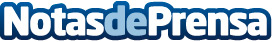 La plataforma de ‘alimentación Km 0’ amplía sus comunidades naturales a empresas y gimnasios  Farmidable está presente en una decena de comunidades naturales de consumo y cuenta con 60 productores adheridos a su plataforma. A lo largo de este año, ha facturado 100.000 euros en 3.000 compras realizadas por unas 500 familias. La startup busca ampliar su capital entre 200.000 y 250.000 euros a través de una segunda campaña de equity crowdfunding en la plataforma la Bolsa Social. En su primera ronda consiguió levantar 90.000 euros en ocho días
Datos de contacto:AutorNota de prensa publicada en: https://www.notasdeprensa.es/la-plataforma-de-alimentacion-km-0-amplia-sus Categorias: Finanzas Ecología Industria Alimentaria Emprendedores Consumo Fitness http://www.notasdeprensa.es